17/2418/2419/2420/2421/24Mineral Titles Act 2010NOTICE OF LAND CEASING TO BE A MINERAL TITLE AREAMineral Titles Act 2010NOTICE OF LAND CEASING TO BE A MINERAL TITLE AREATitle Type and Number:Exploration Licence 31546Area Ceased on:19 January 2024Area:152 Blocks, 500.28 km²Locality:PUNGALINAName of Applicant(s)/Holder(s):100% MANGROVE RESOURCES PTY LTD [ACN. 612 043 240]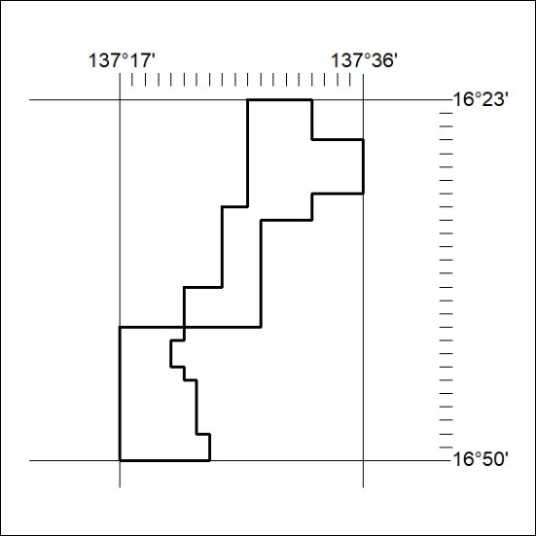 Mineral Titles Act 2010NOTICE OF LAND CEASING TO BE A MINERAL TITLE AREAMineral Titles Act 2010NOTICE OF LAND CEASING TO BE A MINERAL TITLE AREATitle Type and Number:Exploration Licence 31548Area Ceased on:19 January 2024Area:87 Blocks, 286.47 km²Locality:SELBYName of Applicant(s)/Holder(s):100% MANGROVE RESOURCES PTY LTD [ACN. 612 043 240]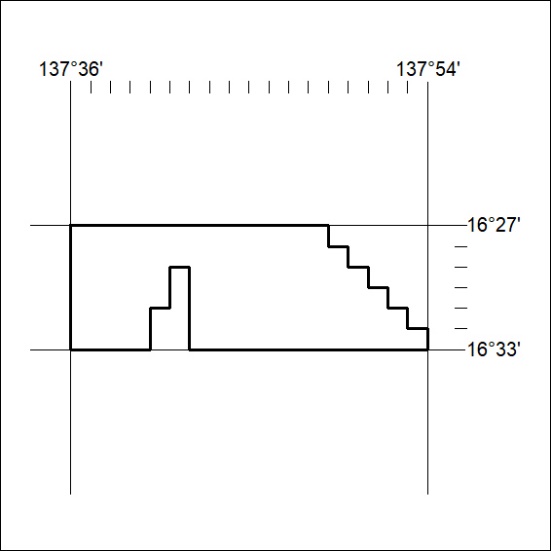 Mineral Titles Act 2010NOTICE OF LAND CEASING TO BE A MINERAL TITLE AREAMineral Titles Act 2010NOTICE OF LAND CEASING TO BE A MINERAL TITLE AREATitle Type and Number:Exploration Licence 31549Area Ceased on:19 January 2024Area:90 Blocks, 293.01 km²Locality:SELBYName of Applicant(s)/Holder(s):100% MANGROVE RESOURCES PTY LTD [ACN. 612 043 240]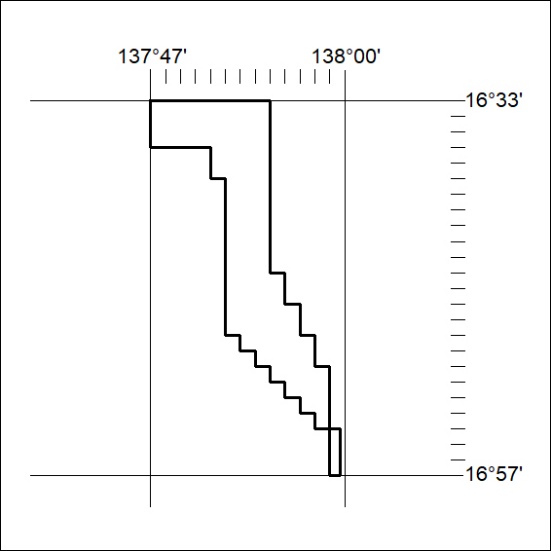 Mineral Titles Act 2010NOTICE OF LAND CEASING TO BE A MINERAL TITLE AREAMineral Titles Act 2010NOTICE OF LAND CEASING TO BE A MINERAL TITLE AREATitle Type and Number:Exploration Licence 31550Area Ceased on:19 January 2024Area:124 Blocks, 407.41 km²Locality:ADAMName of Applicant(s)/Holder(s):100% MANGROVE RESOURCES PTY LTD [ACN. 612 043 240]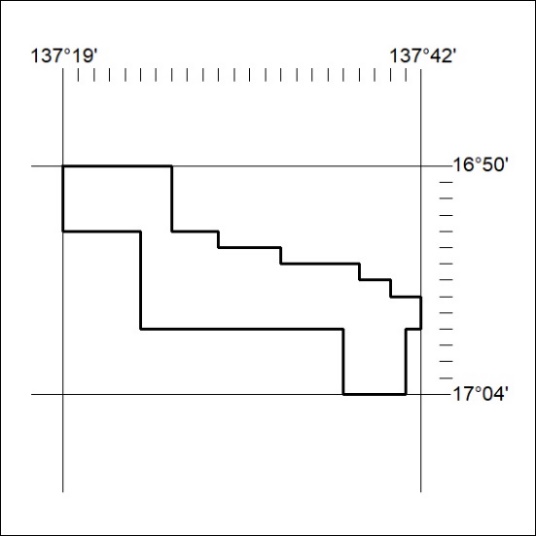 Mineral Titles Act 2010NOTICE OF LAND CEASING TO BE A MINERAL TITLE AREAMineral Titles Act 2010NOTICE OF LAND CEASING TO BE A MINERAL TITLE AREATitle Type and Number:Exploration Licence 32064Area Ceased on:22 January 2024Area:10 Blocks, 32.95 km²Locality:KILLARNEYName of Applicant(s)/Holder(s):100% WRIGHT Anthony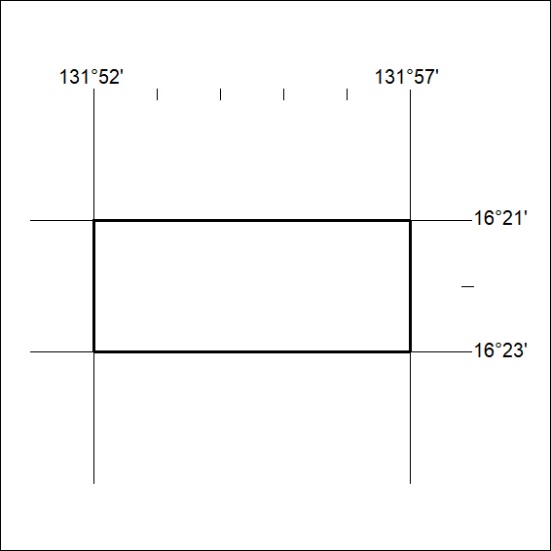 